       בואו להתנדב !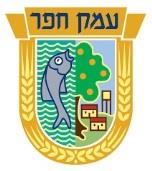 מועצה אזורית עמק חפר מחפשת מתנדבים בתחומים שונים ומגוונים: פרט ומשפחה, סביבה וטבע, ביטחון 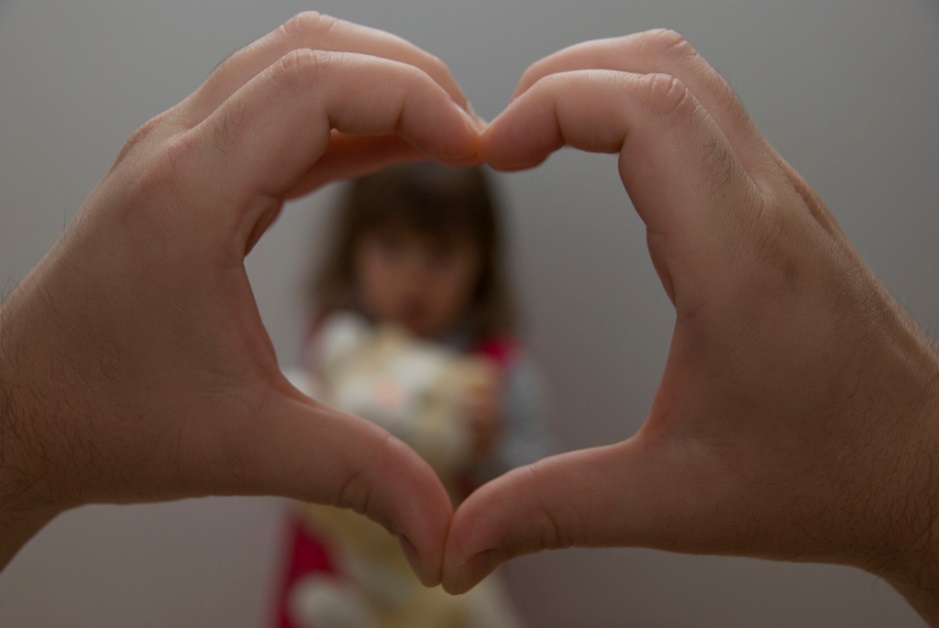 ומורשת היסטוריתבפרט מבוקשים מתנדבים בפעילויות הבאות:חונכות של ילדים עם צרכים מיוחדיםליווי חברתי של קשישים ליווי מתמודדים מתחום בריאות הנפש עבודה בחוות חקלאיות טיפוליות הפועלות בעמקסיוע בחנות 'יד שנייה' ליווי מתבגרים במועדוני נוערמרצים ומפעילים למועדוני ותיקים בעמקגמלאים לפרויקט 'ידיד לחינוך' של אגף החינוךליווי מטופלים לבתי חולים/בדיקותמועמדים מתבקשים לפנות לרכזת השמה של היחידה להתנדבות באגף רווחהפליסה ליס- 054-4688119